INDICAÇÃO Nº 916/2014Sugere ao Poder Executivo Municipal a instalação de Área de Lazer e prática de atividades físicas e esportivas no Bairro Jardim Itamaraty.Excelentíssimo Senhor Prefeito Municipal, Nos termos do Art. 108 do Regimento Interno desta Casa de Leis, dirijo-me a Vossa Excelência para sugerir que, por intermédio do Setor competente, seja realizada a instalação de Área de Lazer e prática de atividades físicas e esportivas no Bairro Jardim Itamaraty.Justificativa:Os moradores deste Bairro procuraram por este Vereador solicitando esta providência, pois são muitos os munícipes que irão se beneficiar com a construção de um parquinho e uma Academia ao Ar Livre.           Referida reivindicação se dá devido à falta nesse bairro de um local apropriado a prática de lazer e exercícios físicos, o único campo disponível no bairro foi desativado, e por isso se faz necessário pelos munícipes que desejam maior segurança e tranquilidade.Plenário “Dr. Tancredo Neves”, em 27 de Fevereiro de 2014.Ducimar de Jesus Cardoso“Kadu Garçom”-Vereador-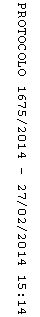 